         С 1 ЯНВАРЯ 2024 ГОДА ВСТУПИЛИ В СИЛУ ИЗМЕНЕНИЯ В НАЛОГОВОМ ЗАКОНОДАТЕЛЬСТВЕ О НАЧИСЛЕНИИ ЗЕМЕЛЬНОГО НАЛОГА В СВЯЗИ С НЕИСПОЛЬЗОВАНИЕМ ЗЕМЕЛЬНЫХ УЧАСТКОВ И ИХ ИСПОЛЬЗОВАНИЕМ НЕ ПО ЦЕЛЕВОМУ НАЗНАЧЕНИЮ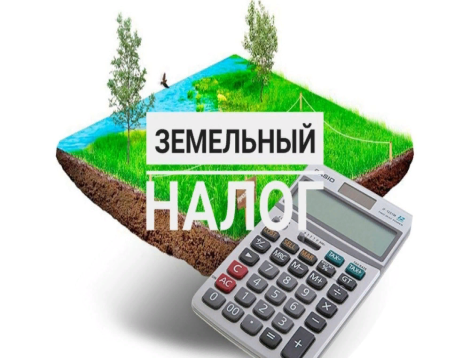          В соответствии с положениями Федерального закона от 31.07.2023 № 389-ФЗ «О внесении изменений в части первую и вторую Налогового кодекса Российской Федерации, отдельные законодательные акты Российской Федерации и о приостановлении действия абзаца второго пункта 1 статьи 78 части первой Налогового кодекса Российской Федерации» в Налоговом кодексе Российской Федерации вступил в силу ряд изменений о начислении земельного налога в связи с неиспользованием земельных участков и их использованием не по целевому назначению.
         В частности, органы муниципального земельного контроля, как и органы федерального государственного земельного контроля (надзора), с 1 января 2024 года обязаны сообщать в налоговые органы о выдаче предписания об устранении выявленных нарушений, связанных с неиспользованием земельного участка для сельскохозяйственного производства, а также использованием участка не по целевому назначению, предназначенного для индивидуального жилищного строительства, ведения личного подсобного хозяйства, садоводства или огородничества, в случае выявления факта использования такого земельного участков для  предпринимательской деятельности.
         Данная информация используется территориальными органами Федеральной налоговой службы для принятия решения о применении повышенной ставки земельного налога в отношении недобросовестных землепользователей.
                 Кроме того, изменен порядок начисления налога по указанным материалам.            Так, с 1 января 2024 года в отношении земельного участка, сведения о котором поступили из органов земельного контроля (надзора), исчисление суммы налога (суммы авансового платежа по налогу) производится по налоговой ставке, начиная с 1-го числа месяца, следующего за месяцем совершения нарушений обязательных требований, либо с 1-го числа месяца, следующего за месяцем обнаружения таких нарушений в случае отсутствия информации о дне совершения таких нарушений и до 1-го числа месяца, в котором уполномоченным органом установлен факт устранения таких нарушений.
         Ранее сумма налога (сумма авансового платежа по налогу) начислялась со дня совершения нарушения, либо со дня обнаружения таких нарушений.
         Следует также отметить, что с 1 января 2024 года определено, что в случае, если разрешенное использование земельных участков, предусматривающее индивидуальное жилищное строительство, установлено после государственной регистрации прав на данные земельные участки, исчисление суммы налога производится с применением повышающего коэффициента 2 в порядке, установленном в отношении земельных участков, приобретенных (предоставленных) в собственность физическими лицами для индивидуального жилищного строительства вплоть до государственной регистрации прав на построенные жилой дом или на любое помещение в указанном жилом доме (пункт 16 статьи 396 Налогового кодекса Российской Федерации).